Lampiran 1Surat Permohonan Penelitian dari Poltekkes Malang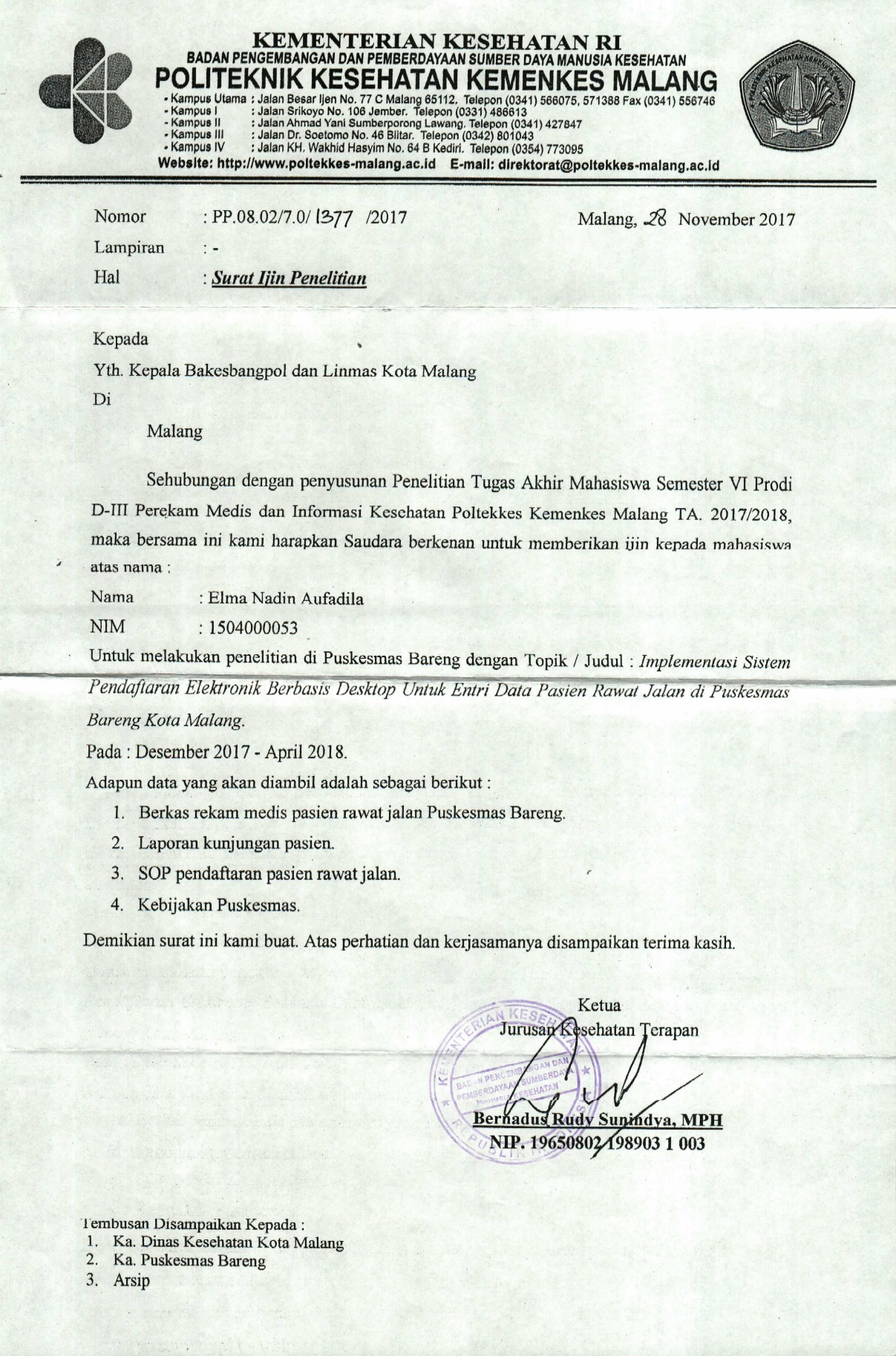 